II. Erklärung zur Teilnahme von Schülerinnen und Schülern zur Selbsttestung mittels PoC-Antigen-Test zur Erkennung einer COVID-19-Infektion an der SchuleDaten der Sorgeberechtigten bei MinderjährigenHiermit erkläre ich / erklären wir, - dass mein / unser Kind - dass ich (bei volljährigen Schülerinnen und Schülern)
 ab der Geltung der geänderten Corona-Verordnung des Landes Baden-Württemberg maximal zweimalig pro Woche an kostenlosen Selbsttests zur Erkennung einer Infektion mit dem SARS-CoV-2 Virus in der Schule teilnimmt / teilnehme. Diese Erklärung umfasst auch die Zustimmung zur Vorführung und Erläuterung des Selbsttests sowie zur Beaufsichtigung durch Personen, die von der Schule dafür eingesetzt werden. Soweit die Schülerin/der Schüler nicht volljährig: Im Falle eines positiven Testergebnisses bitten wir/bitte ich, mich/die folgende zur Obhutsübername berechtigte Person über die folgende Telefonnummer(n) zu benachrichtigen: ___________________________ Im Falle eines positiven Testergebnisses darf mein Kind den Heimweg selbständig antreten. Diese Erklärung kann jederzeit schriftlich gegenüber der Schulleitung mit Wirkung für die Zukunft widerrufen werden. Die im Falle eines positiven Testergebnisses bestehende gesetzliche Meldepflicht der Schule gemäß §§ 6 Abs. 1 Satz 1 Nr. 1 Buchst. t, 8 Abs. 1 Nr. 2 und 7, 9 Abs. 1 Nr. 1 und Absatz 2 i.V.m. §§ 36 Abs. 1 Nr.1 und 33 Nr. 3 Infektionsschutzgesetz im Falle eines positiven Testergebnisses gegenüber dem zuständigen Gesundheitsamt bleibt hiervon unberührt. 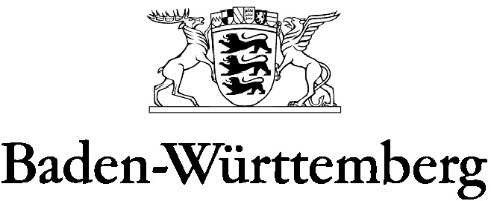 MINISTERIUM FÜR KULTUS, JUGEND UND SPORTMINISTERIUM FÜR KULTUS, JUGEND UND SPORTMINISTERIUM FÜR KULTUS, JUGEND UND SPORTMINISTERIUM FÜR KULTUS, JUGEND UND SPORTName der Schule bzw. EinrichtungKaufmännische Schule GeislingenI. Informationen zur Selbsttestung von Schülerinnen und Schülern mittels PoC-Antigen-Test zur Erkennung einer COVID-19-Infektion an der SchuleAb dem 19. April 2021 werden die Schulen in Baden-Württemberg den Schülerinnen und Schülern, für die Präsenzunterricht stattfindet, zweimal wöchentlich einen Antigen-Schnelltest auf das Coronavirus anbieten. Grundlage hierfür sind die Regelungen in der Corona-Verordnung des Landes Baden-Württemberg (CoronaVO) sowie das ab dem 23. April 2021 gültige Bundesinfektionsschutzgesetz. An den Schulen gilt eine indirekte Testpflicht für die Schülerinnen und Schüler: In diesem Fall besteht an Schulen ein Zutritts- und Teilnahmeverbot am Präsenzunterricht für diejenigen Personen, die keinen Nachweis über eine negative Testung auf bzw. die Immunität gegen das SARS-CoV-2 Virus erbringen; diese Schülerinnen und Schüler sind dann auf den von der Schule anzubietenden Fernunterricht angewiesen. Von diesem Zutritts- und Teilnahmeverbot sind lediglich Schülerinnen und Schüler ausgenommen, die an Zwischen- und Abschlussprüfungen oder an für die Notengebung erforderlichen schulischen Leistungsfeststellungen teilnehmen. Die ungetesteten Schülerinnen und Schüler schreiben die Prüfungen bzw. Leistungsfeststellungen jedoch unter Wahrung des Abstandsgebots in räumlicher Trennung von den getesteten Schülerinnen und Schülern. Darüber hinaus sind Schülerinnen und Schüler von diesem Zutritts- und Teilnahmeverbot ausgenommen, die eine seit mindestens 14 Tagen vollständig abgeschlossene Impfung mittels Impfdokumentation vorweisen oder nachweisen können, dass sie von einer Coronavirus-Infektion genesen sind, die höchstens sechs Monate zurückliegt. Der Nachweis über die Testung kann erbracht werden:durch die Teilnahme an einem von der Schule angebotenen Test oderdurch Vorlage der Bescheinigung eines anderen Anbieters über ein negatives Testergebnis eines Schnelltests nach § 4a der CoronaVO, wobei die Vorlage am Tag des Testangebots der Schule erfolgen muss und die zugrunde liegende Testung nicht älter als 48 Stunden sein darf,für Schülerinnen und Schüler der Grundschulen, der Sonderpädagogischen Bildungs- und Beratungszentren mit den Förderschwerpunkten geistige Entwicklung, körperliche und motorische Entwicklung oder der Sonderpädagogischen Bildungs- und Beratungszentren mit anderen Förderschwerpunkten und diesen Bildungsgängen, sowie für Kinder der Grundschulförderklassen und der Schulkindergärten durch Vorlage einer Eigenbescheinigung der Erziehungsberechtigten nach ordnungsgemäß durchgeführter Testung auf einem durch das Kultusministerium vorgegebenen Musterformular.
Die von der Schule angebotene angeleitete Selbsttestung findet in der Organisationshoheit und (auch datenschutzrechtlichen) Verantwortung der Schule statt. Zeit und Ort für die Testungen legt die Schule, ggf. mit Blick auf einen Wechselbetrieb, selbst fest. Die Schulen bieten den Schülerinnen und Schülern sowie dem an den Schulen tätigen Personal, die an Präsenzunterricht teilnehmen können, in jeder Schulwoche zwei Testungen an. Auch im Falle von Wechselunterricht sind zwingend zwei Testungen in jeder Schulwoche durchzuführen. Die Schulen bestimmen auch diejenigen Personen, die die Testung anleiten und beaufsichtigen. Zu diesen Personen können beispielsweise Lehrkräfte oder (ehrenamtliche) Helferinnen und Helfer von Hilfs- bzw. Sanitätsorganisationen gehören. Diese durchführenden Personen sind zur Geheimhaltung verpflichtet mit Ausnahme gegenüber den Personensorgeberechtigten, der Schulleitung und gegenüber dem Gesundheitsamt. Die Bekanntgabe des Ergebnisses des Selbsttests erfolgt gegenüber den betroffenen Schülerinnen und Schülern sowie deren Personensorgeberechtigten auf eine Weise, dass andere als die durchführenden Personen hierüber keine Kenntnis erhalten.Über ein etwaiges positives Testergebnis erhalten die Schülerinnen und Schüler eine Bescheinigung der Schule. (vgl. § 5 der Verordnung des Sozialministeriums zur Absonderung von mit dem Virus SARS-CoV-2 infizierten oder krankheitsverdächtigen Personen und deren haushaltsangehörigen Personen, im Folgenden: CoronaVO Absonderung, abrufbar unter https://www.baden-wuerttemberg.de/de/service/aktuelle-infos-zu-corona/uebersicht-corona-verordnungen/coronavo-absonderung/).Im Falle eines positiven Testergebnisses darf der Schüler/die Schülerin nicht mehr am Präsenzunterricht teilnehmen. Vielmehr hat er bzw. sie sich nach § 3 Absatz 2 CornaVO Absonderung unverzüglich in häusliche Absonderung zu begeben. Die Schule informiert die Personensorgeberechtigten unverzüglich, die die Schülerin bzw. den Schüler schnellstmöglich abholen. Bis dahin wird die Schülerin oder der Schüler in einem geeigneten Raum beaufsichtigt. Mit Erlaubnis der Personensorgeberechtigten kann die Schülerin oder der Schüler auch selbstständig den Heimweg antreten. Auch die weiteren während der Absonderung geltenden Pflichten ergeben sich aus der Corona-Verordnung Absonderung; die Regelungen zum Ende der Absonderung bei positivem Schnelltest ergeben sich aus § 3 Absatz 4 der genannten Verordnung.Außerdem ist die Schule im Falle eines positiven Testergebnisses gemäß §§ 6 Abs. 1 Satz 1 Nr. 1 Buchst. t, 8 Abs. 1 Nr. 2 und 7, i.V.m. §§ 36 Abs. 1 Nr.1 und 33 Nr. 3 des Infektionsschutzgesetzes (IfSG) verpflichtet, dies dem zuständigen Gesundheitsamt unter Mitteilung der weiteren in § 9 Absatz 1 Nummer 1 und 3 und Absatz 2 IfSG genannten Informationen zu melden. Die Gesundheitsbehörden können sodann im Rahmen ihrer Zuständigkeiten weitere, über die Verpflichtungen aus der Corona-Verordnung Absonderung hinausgehende oder von dieser abweichende Regelungen treffen.Soweit Gesundheitsnachweise (etwa Impfnachweise, Atteste) aufgrund der jeweils geltenden Corona-Verordnung durch die Schule eingesehen werden müssen, so werden hierüber namentliche Listen der erbrachten Nachweise geführt. Die Zwecke der Verarbeitung ergeben sich aus der jeweils geltenden Corona-Verordnung und dem Infektionsschutzgesetz. Die Listen werden – je nach Infektionsgeschehen – zum Ende des Schuljahres, spätestens nach Aufhebung der jeweiligen zugrundeliegenden Regelung datenschutzkonform gelöscht bzw. vernichtet. Sofern eine Übermittlung an Dritte, etwa an Behörden, gesetzlich nicht ausdrücklich vorgeschrieben ist, findet keine Übermittlung außerhalb der Schule statt. Kenntnis von den Listen erhalten ausschließlich Personen für deren Aufgabenerfüllung diese Kenntnisse erforderlich sind. Weitere Informationen zu Ihren Rechten im Zusammenhang mit der Verarbeitung personenbezogener Daten finden Sie unten bei den Betroffenenrechten.Es wird darauf hingewiesen, dass die Schnelltestungen keine hundertprozentige Sicherheit bieten. Es kann ein Testergebnis positiv ausfallen, obwohl tatsächlich keine akute Infektion mit SARS-Cov-2 vorliegt. Umgekehrt kann auch bei tatsächlicher Infektion mit dem genannten Virus das Testergebnis negativ ausfallen.Die Schülerinnen und Schüler, die das ab der nächsten Änderung der Corona-Verordnung des Landes Baden-Württemberg erfolgende Testangebot der Schule wahrnehmen wollen, sei es, weil sie freiwillig an dem Test teilnehmen wollen oder weil dies die Voraussetzung für die Teilnahme am Präsenzunterricht ist, haben zuvor ihren Willen zur Teilnahme an der Testung durch die Schule zu erklären. Bei minderjährigen Schülerinnen und Schüler ist die Erklärung der Erziehungsberechtigten erforderlich. Diese Erklärung bitten wir auf dem nachfolgenden Formular abzugeben.Angaben nach Artikel 13 Datenschutz-Grundverordnung für die Datenverarbeitung im Zusammenhang mit den Testangeboten der Schule ab Änderung der Corona-Verordnung:Schüler/in:Nachname:Vorname:Straße / Hausnummer:Klasse/Kursstufe:Nachname:Vorname:Straße / Hausnummer:PLZ:Ort:Ort und DatumVor- /Zuname in Druckbuchstaben der/des 
unterschreibenden PersonensorgeberechtigtenUnterschrift der/des PersonensorgeberechtigtenUnterschrift der Schülerin bzw. des Schülers* 

* Bei Minderjährigen ab dem 14. Lebensjahr sowohl Unterschrift der Schülerin bzw. des Schülers sowie der personenberechtigten Person; bei Volljährigen alleinige Unterschrift der Schülerin bzw. des Schülers.